Je m’inscris à la formation Je m’engage à participer activement à la totalité de la formation / des formations Démarches :Enseignement fondamental : En cas d’interférence de la formation avec la tâche, le formulaire d’inscription doit être remis pour accord à la direction de région qui vous le retourne endéans 2 semaines. En cas d’accord, veuillez le transmettre à l’IFEN.Enseignement secondaire et secondaire général : Conformément à la circulaire du 7 septembre 2007, une mise en compte de la formation continue dans le contexte de l’act72 nécessite l’accord au préalable de la direction de l’établissement scolaire.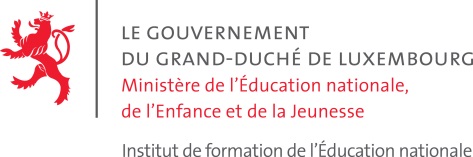 A retourner s.v.p. à l’adresse suivante : Institut de formation de l’Éducation nationale (IFEN)eduPôle-WalferdangeRoute de Diekirch • L-7220 WalferdangeSecrétariat : 247-85965/-75299 • Fax 247-95955inscription@ifen.lu A retourner s.v.p. à l’adresse suivante : Institut de formation de l’Éducation nationale (IFEN)eduPôle-WalferdangeRoute de Diekirch • L-7220 WalferdangeSecrétariat : 247-85965/-75299 • Fax 247-95955inscription@ifen.lu A retourner s.v.p. à l’adresse suivante : Institut de formation de l’Éducation nationale (IFEN)eduPôle-WalferdangeRoute de Diekirch • L-7220 WalferdangeSecrétariat : 247-85965/-75299 • Fax 247-95955inscription@ifen.lu A retourner s.v.p. à l’adresse suivante : Institut de formation de l’Éducation nationale (IFEN)eduPôle-WalferdangeRoute de Diekirch • L-7220 WalferdangeSecrétariat : 247-85965/-75299 • Fax 247-95955inscription@ifen.lu Formulaire d’inscriptionFormulaire d’inscriptionIntituléCode:La formation a lieu en dehors de la tâche d’enseignement direct / tâche éducativea lieu en dehors de la tâche d’enseignement direct / tâche éducativea lieu en dehors de la tâche d’enseignement direct / tâche éducativea lieu en dehors de la tâche d’enseignement direct / tâche éducativea lieu en dehors de la tâche d’enseignement direct / tâche éducativea lieu en dehors de la tâche d’enseignement direct / tâche éducativea lieu en dehors de la tâche d’enseignement direct / tâche éducativea lieu en dehors de la tâche d’enseignement direct / tâche éducativea lieu en dehors de la tâche d’enseignement direct / tâche éducativea lieu en dehors de la tâche d’enseignement direct / tâche éducativea lieu en dehors de la tâche d’enseignement direct / tâche éducativea lieu en dehors de la tâche d’enseignement direct / tâche éducativea lieu en dehors de la tâche d’enseignement direct / tâche éducativea lieu en dehors de la tâche d’enseignement direct / tâche éducativeinterfère avec la tâche d’enseignement direct / tâche éducative. Si oui, veuillez préciser :interfère avec la tâche d’enseignement direct / tâche éducative. Si oui, veuillez préciser :interfère avec la tâche d’enseignement direct / tâche éducative. Si oui, veuillez préciser :interfère avec la tâche d’enseignement direct / tâche éducative. Si oui, veuillez préciser :interfère avec la tâche d’enseignement direct / tâche éducative. Si oui, veuillez préciser :interfère avec la tâche d’enseignement direct / tâche éducative. Si oui, veuillez préciser :interfère avec la tâche d’enseignement direct / tâche éducative. Si oui, veuillez préciser :interfère avec la tâche d’enseignement direct / tâche éducative. Si oui, veuillez préciser :interfère avec la tâche d’enseignement direct / tâche éducative. Si oui, veuillez préciser :interfère avec la tâche d’enseignement direct / tâche éducative. Si oui, veuillez préciser :interfère avec la tâche d’enseignement direct / tâche éducative. Si oui, veuillez préciser :interfère avec la tâche d’enseignement direct / tâche éducative. Si oui, veuillez préciser :interfère avec la tâche d’enseignement direct / tâche éducative. Si oui, veuillez préciser :interfère avec la tâche d’enseignement direct / tâche éducative. Si oui, veuillez préciser :-le nombre d’heures de formation en interférencele nombre d’heures de formation en interférencele nombre d’heures de formation en interférencele nombre d’heures de formation en interférencele nombre d’heures de formation en interférencele nombre d’heures de formation en interférencele nombre d’heures de formation en interférencele nombre d’heures de formation en interférencele nombre d’heures de formation en interférencele nombre d’heures de formation en interférencele nombre d’heures de formation en interférence-le nombre cumulé d’heures de formation en interférence (2017-2018)le nombre cumulé d’heures de formation en interférence (2017-2018)le nombre cumulé d’heures de formation en interférence (2017-2018)le nombre cumulé d’heures de formation en interférence (2017-2018)le nombre cumulé d’heures de formation en interférence (2017-2018)le nombre cumulé d’heures de formation en interférence (2017-2018)le nombre cumulé d’heures de formation en interférence (2017-2018)le nombre cumulé d’heures de formation en interférence (2017-2018)le nombre cumulé d’heures de formation en interférence (2017-2018)le nombre cumulé d’heures de formation en interférence (2017-2018)le nombre cumulé d’heures de formation en interférence (2017-2018)La formation est en interférence avec ma tâche d’enseignement aux dates et horaires suivants :La formation est en interférence avec ma tâche d’enseignement aux dates et horaires suivants :La formation est en interférence avec ma tâche d’enseignement aux dates et horaires suivants :La formation est en interférence avec ma tâche d’enseignement aux dates et horaires suivants :La formation est en interférence avec ma tâche d’enseignement aux dates et horaires suivants :La formation est en interférence avec ma tâche d’enseignement aux dates et horaires suivants :La formation est en interférence avec ma tâche d’enseignement aux dates et horaires suivants :La formation est en interférence avec ma tâche d’enseignement aux dates et horaires suivants :La formation est en interférence avec ma tâche d’enseignement aux dates et horaires suivants :La formation est en interférence avec ma tâche d’enseignement aux dates et horaires suivants :La formation est en interférence avec ma tâche d’enseignement aux dates et horaires suivants :La formation est en interférence avec ma tâche d’enseignement aux dates et horaires suivants :La formation est en interférence avec ma tâche d’enseignement aux dates et horaires suivants :La formation est en interférence avec ma tâche d’enseignement aux dates et horaires suivants :La formation est en interférence avec ma tâche d’enseignement aux dates et horaires suivants :La formation est en interférence avec ma tâche d’enseignement aux dates et horaires suivants :Coordonnées personnellesNomNom de l’époux/épouse (facultatif)PrénomMatricule19   /   /   -    -  19   /   /   -    -  19   /   /   -    -  19   /   /   -    -  19   /   /   -    -  19   /   /   -    -  19   /   /   -    -  19   /   /   -    -  19   /   /   -    -  19   /   /   -    -  19   /   /   -    -  19   /   /   -    -  19   /   /   -    -  19   /   /   -    -  19   /   /   -    -  AdresseN°N°N°RueRueL-L-L-Localité       Localité       e-mail (obligatoire) 
(la confirmation se fera uniquement par e-mail)TéléphoneGSMGSMGSMCoordonnées professionnellesCoordonnées professionnellesCoordonnées professionnellesCoordonnées professionnellesCoordonnées professionnellesCoordonnées professionnellesCoordonnées professionnellesCoordonnées professionnellesCoordonnées professionnellesÉtablissement scolaire / ServiceNom :Nom :Nom :Localité /  Commune :Localité /  Commune :Localité /  Commune :Fonction/sBranche/s enseignée/s Cycle d’apprentissage (école fond.)Expérience d’enseignementansansansansansansansExpérience d’enseignementansansansansansansansAccord (l’accord est requis pour les activités qui interfèrent avec la tâche d’enseignement direct/tâche éducative)Accord (l’accord est requis pour les activités qui interfèrent avec la tâche d’enseignement direct/tâche éducative)Accord (l’accord est requis pour les activités qui interfèrent avec la tâche d’enseignement direct/tâche éducative)Accord (l’accord est requis pour les activités qui interfèrent avec la tâche d’enseignement direct/tâche éducative)Accord (l’accord est requis pour les activités qui interfèrent avec la tâche d’enseignement direct/tâche éducative)Accord (l’accord est requis pour les activités qui interfèrent avec la tâche d’enseignement direct/tâche éducative)Accord (l’accord est requis pour les activités qui interfèrent avec la tâche d’enseignement direct/tâche éducative)Accord (l’accord est requis pour les activités qui interfèrent avec la tâche d’enseignement direct/tâche éducative)Accord (l’accord est requis pour les activités qui interfèrent avec la tâche d’enseignement direct/tâche éducative)Accord (l’accord est requis pour les activités qui interfèrent avec la tâche d’enseignement direct/tâche éducative)Accord (l’accord est requis pour les activités qui interfèrent avec la tâche d’enseignement direct/tâche éducative)Accord (l’accord est requis pour les activités qui interfèrent avec la tâche d’enseignement direct/tâche éducative)Accord (l’accord est requis pour les activités qui interfèrent avec la tâche d’enseignement direct/tâche éducative)Accord (l’accord est requis pour les activités qui interfèrent avec la tâche d’enseignement direct/tâche éducative)Accord (l’accord est requis pour les activités qui interfèrent avec la tâche d’enseignement direct/tâche éducative)Accord (l’accord est requis pour les activités qui interfèrent avec la tâche d’enseignement direct/tâche éducative) du/de la directeur/-trice de région (enseignement fondamental) du/de la directeur/-trice de région (enseignement fondamental) du/de la directeur/-trice de région (enseignement fondamental)AccordAccordAccordAccordRefusRefusRefusRefus de la Direction (ES/ESG/EDIFF) de la Direction (ES/ESG/EDIFF) de la Direction (ES/ESG/EDIFF)  Date :  Date :Signature :Signature :Signature :, le(Signature)(Signature)